О внесении изменений в решение Собрания депутатов Янтиковского района от 15.12.2020 №3/1  «О бюджете Янтиковского района на 2021 год и на плановый период 2022 и 2023 годов» Собрание депутатов Янтиковского района  р е ш и л о:1. Внести в решение Собрания депутатов Янтиковского района от  15.12.2020 года № 3/1 «О бюджете Янтиковского района на 2021 год и плановый период 2022 и 2023 годов» следующие изменения:а) пункт 1 статьи 1 изложить в следующей редакции:  «1. Утвердить основные характеристики бюджета Янтиковского района на 2021 год: прогнозируемый общий объем доходов бюджета Янтиковского района в сумме 384779878,60 рублей, в том числе объем безвозмездных поступлений в сумме 330019878,60 рублей, из них объем межбюджетных трансфертов, получаемых из республиканского бюджета Чувашской Республики  в сумме 336440897,25 рублей; общий объем расходов бюджета Янтиковского района в сумме 399179535,25 рублей;предельный объем муниципального долга Янтиковского района  
в сумме 0 рублей; верхний предел муниципального долга Янтиковского района на 1 января 2022 года в сумме 0 рублей, в том числе верхний предел долга по муниципальным гарантиям Янтиковского района в сумме 0 рублей;предельный объем расходов на обслуживание муниципального долга Янтиковского района в сумме 0 рублей;прогнозируемый дефицит бюджета Янтиковского района в сумме 14399656,65 рублей.;б)  пункт 1 статьи 7 изложить в следующей редакции:«1. Утвердить общий объем межбюджетных трансфертов, предоставляемых из бюджета Янтиковского района местным бюджетам сельских поселений Янтиковского района, на 2021 год в сумме 59405007,79 рублей, в том числе  дотации – 30421100 рублей, субсидии – 27846707,79 рублей, субвенции – 1137200 рублей, на 2022 год в сумме  35517900 рублей, в том числе  дотации –21211100 рублей, субсидии – 13144800 рублей, субвенции – 1162000 рублей, на 2023 год в сумме 34615600 рублей, в том числе  дотации – 20257200 рублей, субсидии – 13144800 рублей, субвенции – 1213600 рублей.»; в)  приложение №14:в таблицу 2 «Распределение дотаций на поддержку мер по обеспечению сбалансированности бюджетов поселений на 2021 год»  внести следующие изменения:рублейв таблицу 7 «Распределение субсидий республиканского бюджета бюджетам сельских поселений на укрепление материально-технической базы муниципальных музеев (в части проведения ремонта зданий муниципальных музеев)  на 2021 год» внести следующие изменения:рублейдополнить таблицами 9-11 следующего содержания:«Таблица 9Распределение субсидий республиканского бюджета Чувашской Республики бюджетам сельских поселений Янтиковского района на реализацию проектов развития общественной инфраструктуры, основанных на местных инициативах на 2021 год                                                                                                              рублейТаблица 11Распределениесубсидий республиканского бюджета Чувашской Республики бюджетам сельских поселений на выплату денежного поощрения лучшим муниципальным учреждениям культуры, находящимся на территориях сельских поселений, и их работникам в рамках поддержки отрасли культуры на 2021 год (рублей)Таблица 12Распределениесубсидий республиканского бюджета Чувашской Республики бюджетам сельских поселений Обеспечение развития и укрепления материально-технической базы домов культуры в населенных пунктах с числом жителей до 50 тысяч человек на 2021 год (рублей)г) внести изменения в приложения 4,6,8,10 согласно приложениям 1-4  настоящего решения.2. Настоящее решение вступает в силу со дня официального опубликования.Глава Янтиковского района                                                                        А.В. ШакинЧĂВАШ  РЕСПУБЛИКИТĂВАЙ  РАЙОНĚ 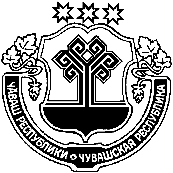 ЧУВАШСКАЯ  РЕСПУБЛИКА ЯНТИКОВСКИЙ  РАЙОН ДЕПУТАТСЕН ПУХĂВĚ ЙЫШĂНУ16.02.2021 № 4/1Тǎвай ялěСОБРАНИЕ ДЕПУТАТОВ ЯНТИКОВСКОГО РАЙОНА  РЕШЕНИЕ16.02.2021 № 4/1село Янтиково№Наименование сельского поселенияСумма1Алдиаровское 170 0002Индырчское 120 0003Можарское 80 0004Новобуяновское 40 0005Тюмеревское 120 0006Шимкусское 25 0007Яншихово- Норвашское270 000ВСЕГО825 000№Наименования поселенияСумма1Янтиковское40Итого40№ п/пНаименование сельского поселения Объем субсидий за счет средств республиканского бюджета Чувашской РеспубликиОбъем субсидий за счет средств республиканского бюджета Чувашской РеспубликиОбъем субсидий за счет средств республиканского бюджета Чувашской Республики№ п/пНаименование сельского поселения всегов том числе по подразделув том числе по подразделу№ п/пНаименование сельского поселения всего«Дорожное хозяйство (дорожные фонды)»«Прочие межбюджетные трансферты общего характера»Алдиаровское 1 322 0001 322 000Индырчское 1 429 600790 000639 600Можарское 500 000500 000Новобуяновское 2 205 0002 205 000Турмышское 828 400828 400Тюмеревское 1 237 000430 000807 000Шимкусское 200 000200 000Янтиковское5 130 000640 0004 490 000Яншихово- Норвашское1 800 0001 800 000Итого:Итого:14 652 0002 688 40011 963 600№Наименование сельского поселенияВсегоФедеральный бюджетРеспубликанский бюджет Чувашской РеспубликиБюджет Янтиковского района1Новобуяновское1750001000005000025000ВСЕГО1750001000005000025000№Наименование сельского поселенияВсегоФедеральный бюджетРеспубликанский бюджет Чувашской РеспубликиБюджет Янтиковского района1Шимкусское49995049005049504950ВСЕГО49995049005049504950»;